UNCOVER YOUR VALUE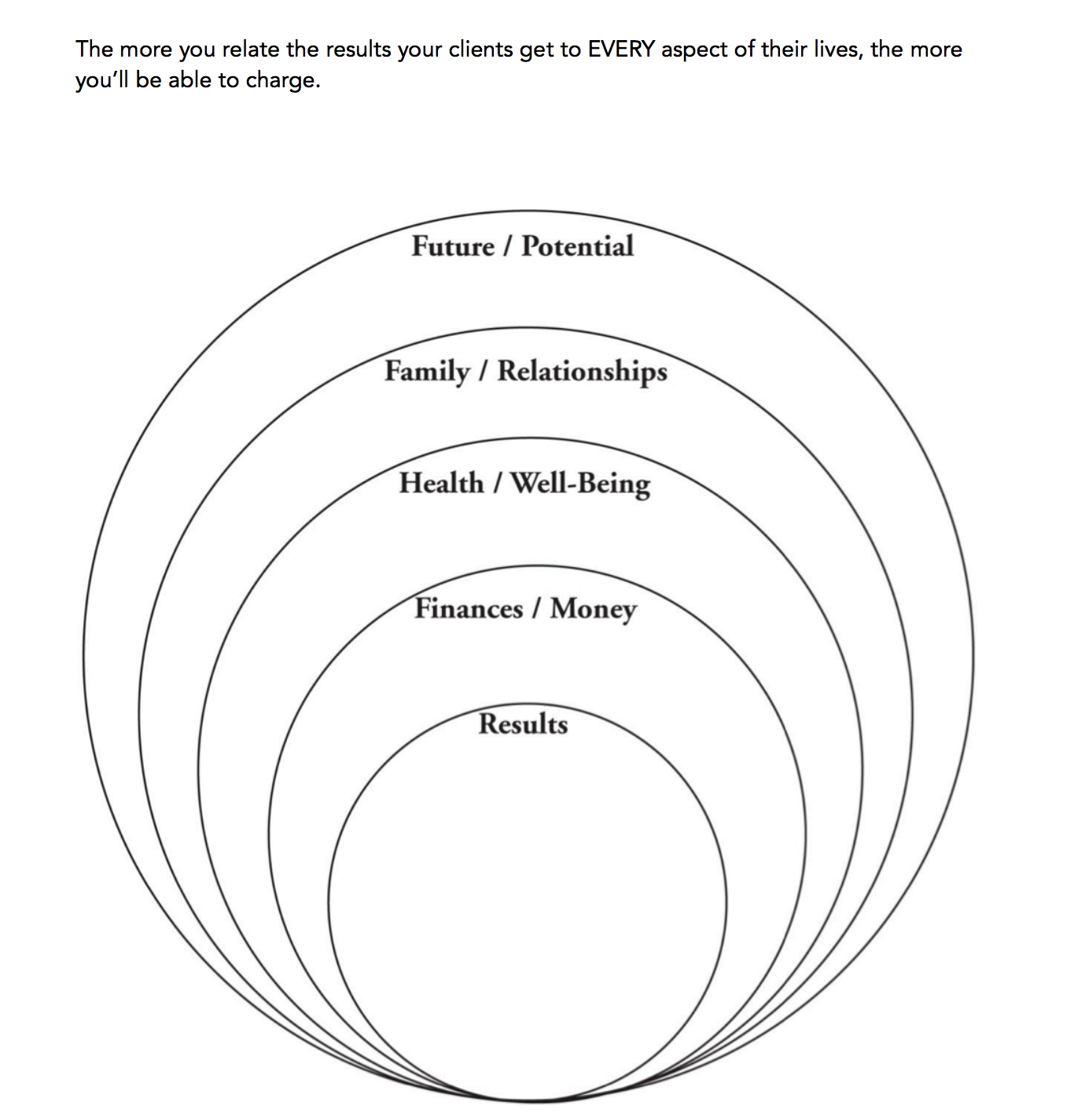 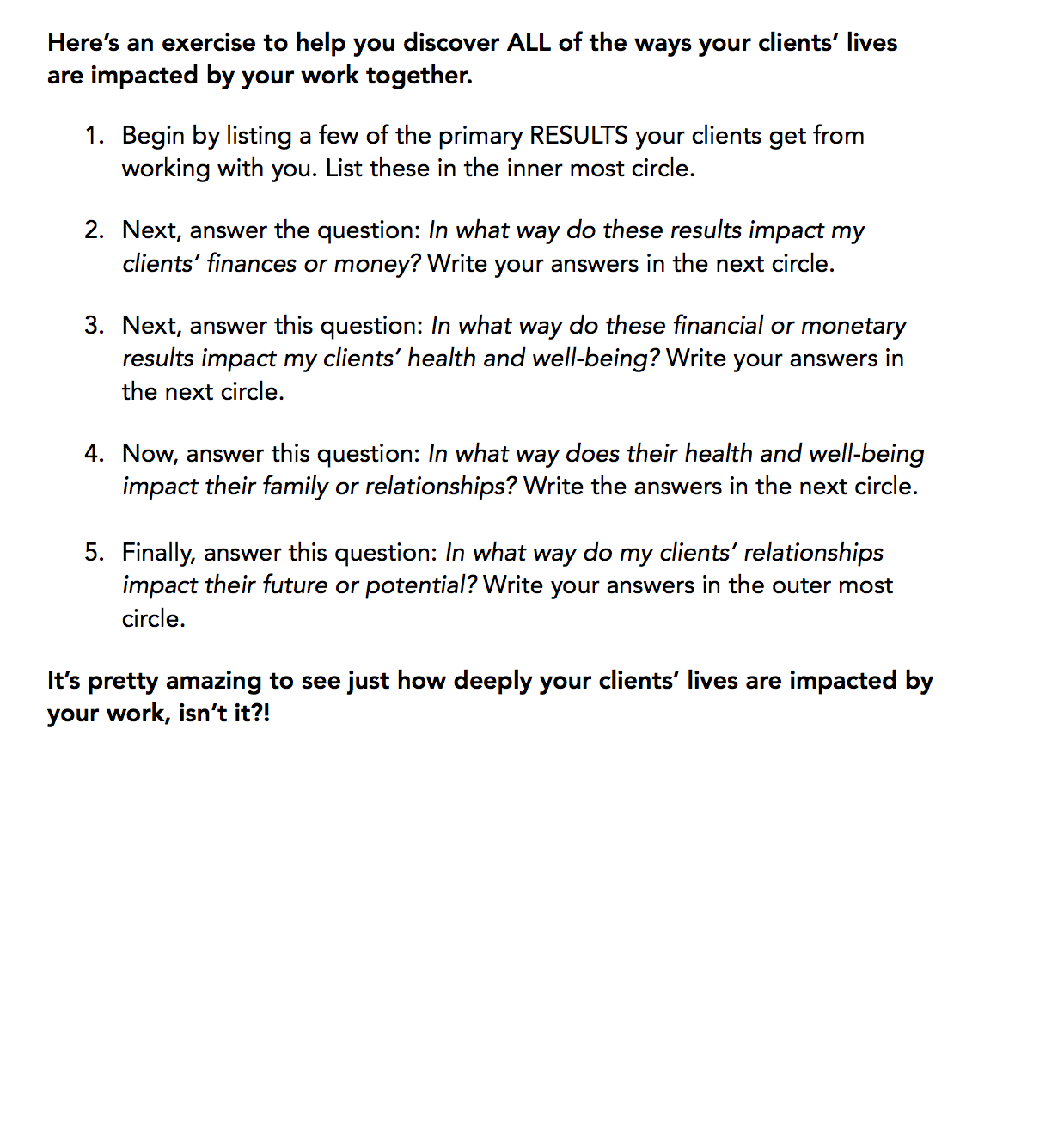 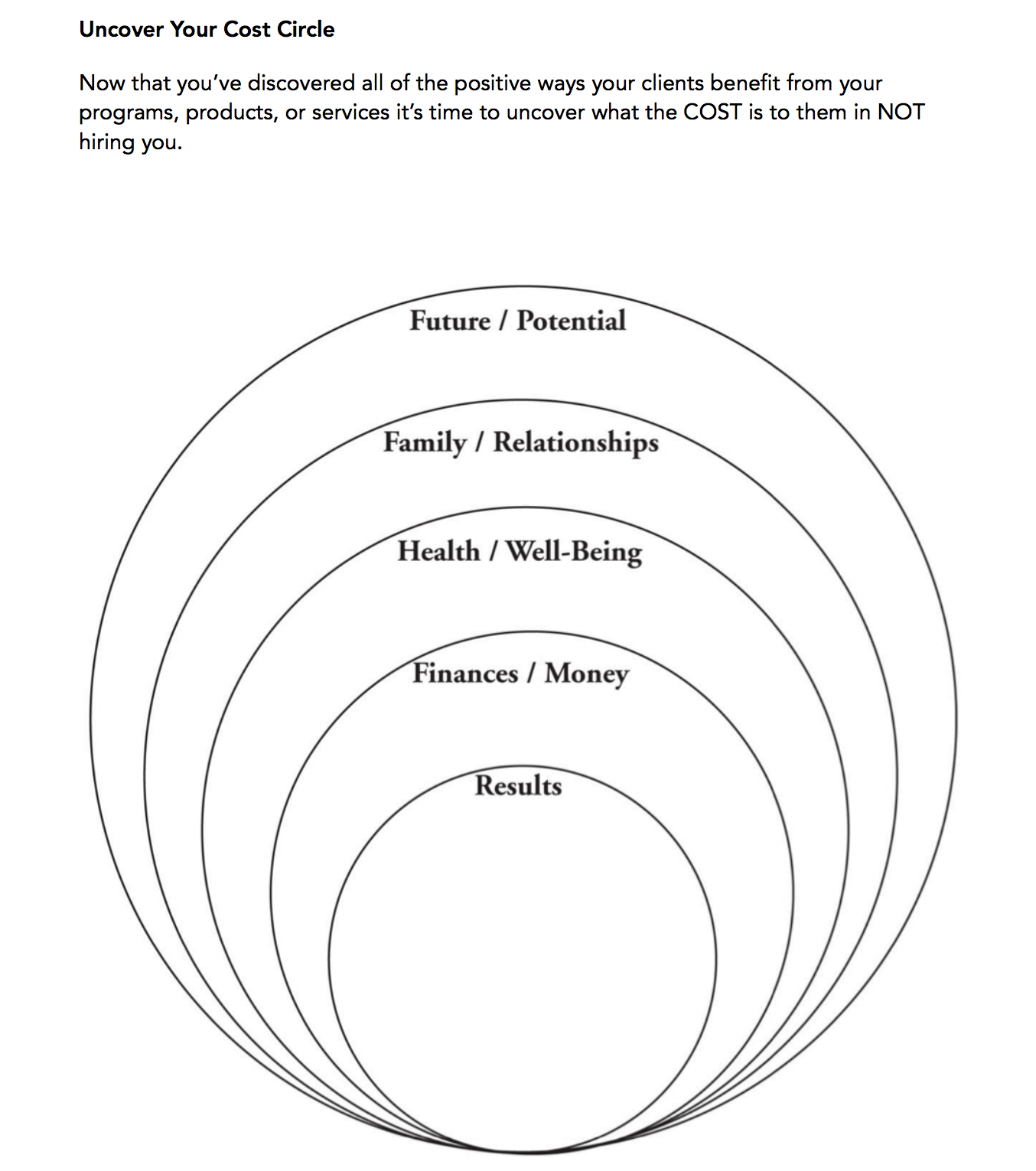 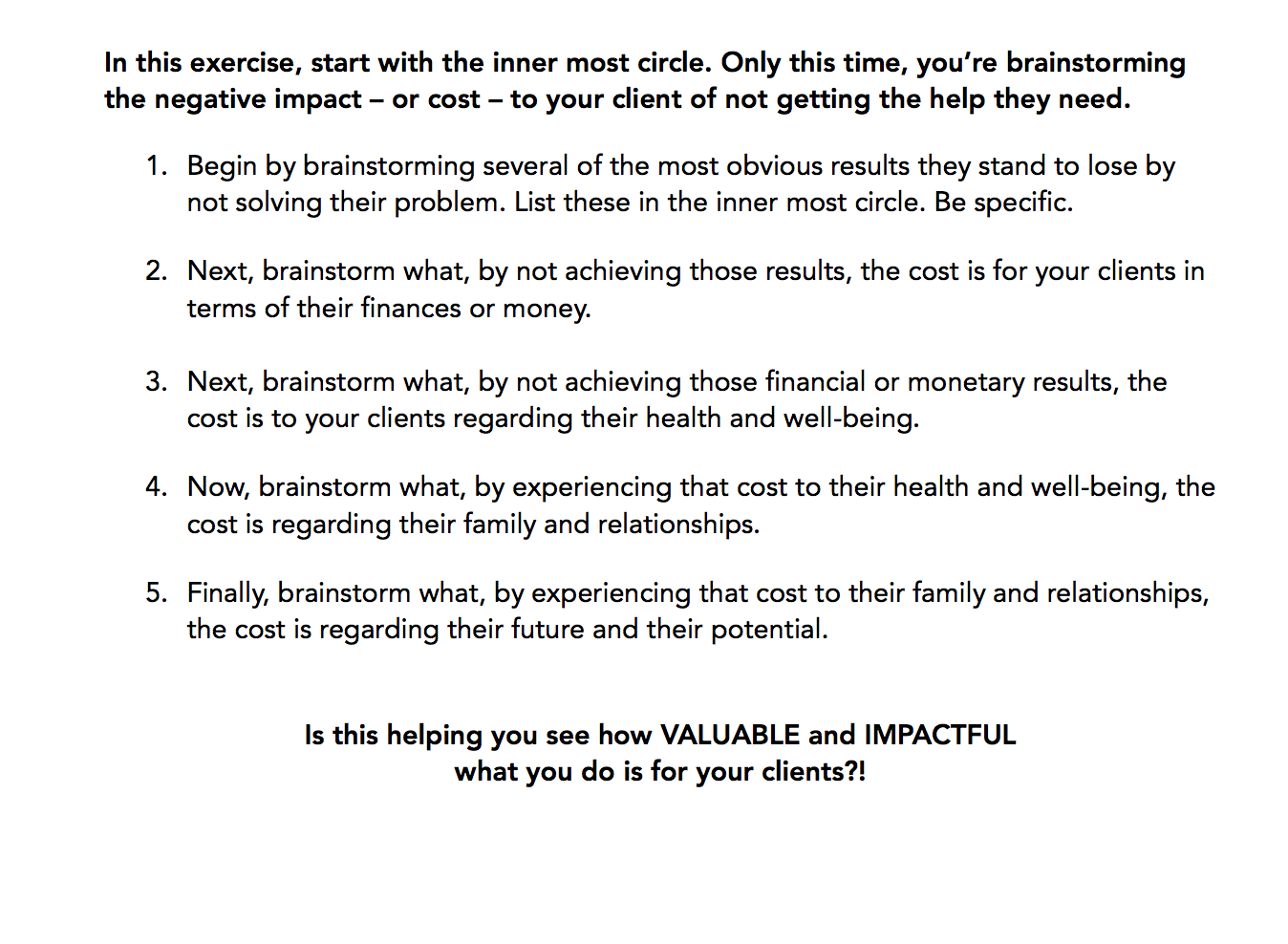 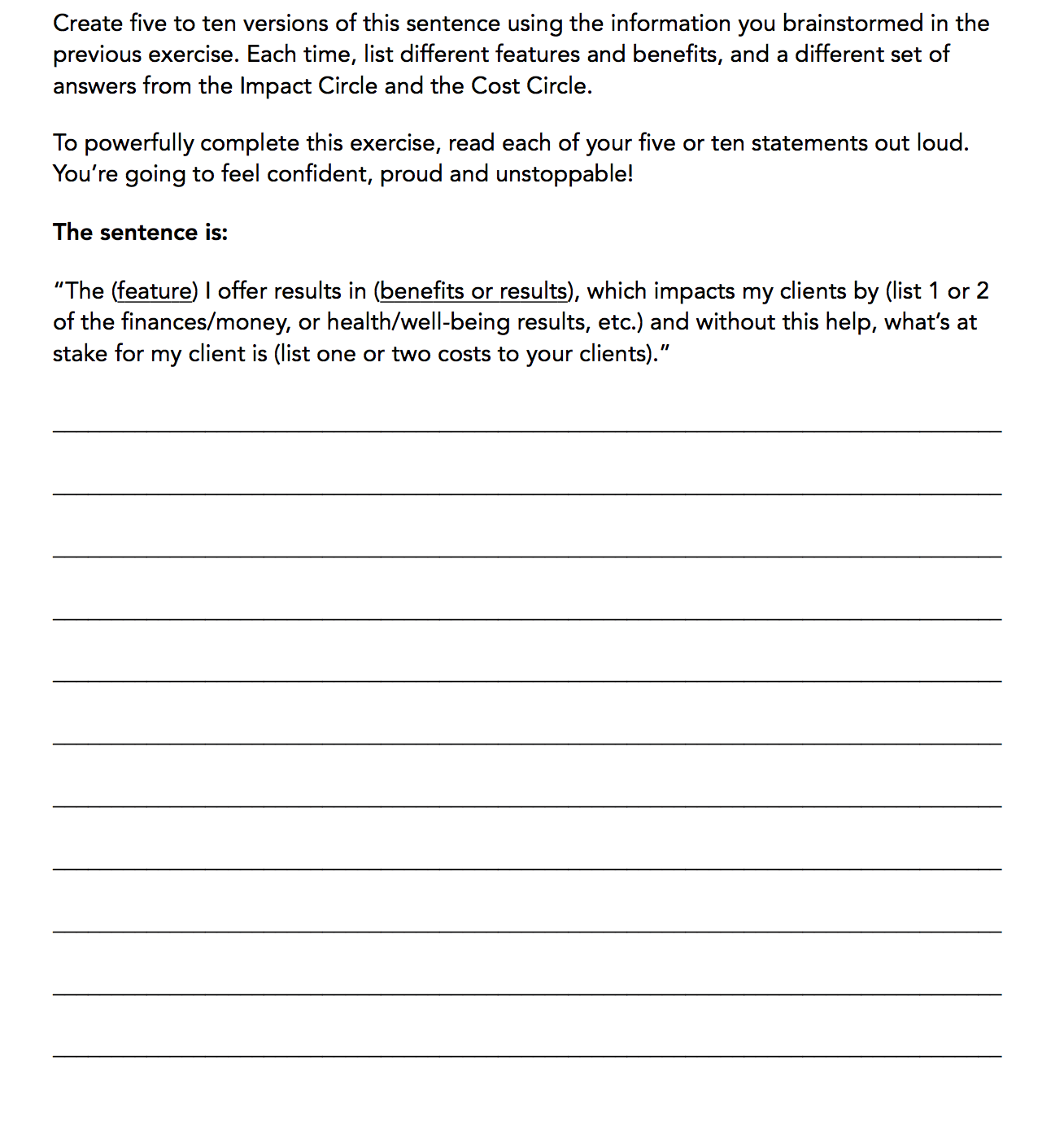 